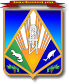 МУНИЦИПАЛЬНОЕ ОБРАЗОВАНИЕХАНТЫ-МАНСИЙСКИЙ РАЙОНХанты-Мансийский автономный округ – ЮграАДМИНИСТРАЦИЯ ХАНТЫ-МАНСИЙСКОГО РАЙОНАП О С Т А Н О В Л Е Н И Еот	№ г. Ханты-МансийскОб утверждении Порядка взаимодействияорганов местного самоуправления,муниципальных учреждений Ханты-Мансийского района с организаторамидобровольческой (волонтерской) деятельности, добровольческими (волонтерскими) организациямина территории Ханты-Мансийского районаВ соответствии с подпунктом 2 пункта 4 статьи 17.3 Федерального закона от 11.08.1995 № 135-ФЗ «О благотворительной деятельности и добровольчестве (волонтерстве)» и пунктом 3 постановления Правительства Российской Федерации от 28.11.2018 № 1425 «Об утверждении общих требований к порядку взаимодействия федеральных органов исполнительной власти, органов исполнительной власти субъектов Российской Федерации, органов местного самоуправления, подведомственных им государственных и муниципальных учреждений, иных организаций с организаторами добровольческой (волонтерской) деятельности и добровольческими (волонтерскими) организациями и перечня видов деятельности, в отношении которых федеральными органами исполнительной власти, органами исполнительной власти субъектов Российской Федерации, органами местного самоуправления утверждается порядок взаимодействия государственных и муниципальных учреждений с организаторами добровольческой (волонтерской) деятельности, добровольческими (волонтерскими) организациями», пункта  25 части 1 статьи 15 Федерального закона от 06.10.2003 № 131-ФЗ 
«Об общих принципах организации местного самоуправления в Российской Федерации», руководствуясь  частью 8 статьи 27 Устава Ханты-Мансийского района:	1. Утвердить Порядок взаимодействия органов местного самоуправления, муниципальных учреждений Ханты-Мансийского района с организаторами добровольческой (волонтерской) деятельности, добровольческими (волонтерскими) организациями на территории Ханты-Мансийского района (далее – Порядок взаимодействия) согласно приложению.	2. Опубликовать (обнародовать) настоящее постановление в газете «Наш район», в официальном сетевом издании «Наш район Ханты-Мансийский», разместить на официальном сайте администрации Ханты-Мансийского района.3. Настоящее постановление вступает в силу после его официального опубликования (обнародования).4. Контроль за выполнением постановления возложить на заместителя главы района по социальным вопросам, председателя комитета по образованию.ГлаваХанты-Мансийского района                                                         К.Р.МинулинПриложениек постановлению администрацииХанты-Мансийского районаот __________ №___Порядок взаимодействия органов местного самоуправления, муниципальных учреждений Ханты-Мансийского района с организаторами добровольческой (волонтерской) деятельности, добровольческими (волонтерскими) организациями на территории Ханты-Мансийского районаРаздел I. Общие положения Настоящий Порядок взаимодействия органов местного самоуправления, муниципальных учреждений Ханты-Мансийского района с организаторами добровольческой (волонтерской) деятельности, добровольческими (волонтерскими) организациями на территории Ханты-Мансийского района (далее – Порядок) разработан в соответствии с подпунктом 2 пункта 4 статьи 17.3 Федерального закона от 11.08.1995 № 135-ФЗ «О благотворительной деятельности и добровольчестве (волонтерстве)» (далее – Федеральный закон № 135-ФЗ) и пунктом 3 постановления Правительства Российской Федерации от 28.11.2018 № 1425 «Об утверждении общих требований к порядку взаимодействия федеральных органов исполнительной власти, органов исполнительной власти субъектов Российской Федерации, органов местного самоуправления, подведомственных им государственных и муниципальных учреждений, иных организаций с организаторами добровольческой (волонтерской) деятельности и добровольческими (волонтерскими) организациями и перечня видов деятельности, в отношении которых федеральными органами исполнительной власти, органами исполнительной власти субъектов Российской Федерации, органами местного самоуправления утверждается порядок взаимодействия государственных и муниципальных учреждений с организаторами добровольческой (волонтерской) деятельности, добровольческими (волонтерскими) организациями» (далее – постановление Правительства РФ № 1425).Настоящий Порядок определяет правила взаимодействия органов местного самоуправления Ханты-Мансийского района, подведомственных муниципальных учреждений (далее – учреждение) с организаторами добровольческой (волонтерской) деятельности, добровольческими (волонтерскими) организациями (далее - организатор добровольческой деятельности; добровольческая организация, добровольческая деятельность) на территории Ханты-Мансийского района.Уполномоченным органом местного самоуправления муниципального образования Ханты-Мансийский район (далее - район) по взаимодействию с организатором добровольческой деятельности, добровольческой организацией является администрация района (далее – уполномоченный орган), деятельность которой обеспечивается её отраслевым (функциональным) органом - отдел по культуре, спорту и социальной политике (далее - отдел).1.4. Цели взаимодействия:1) повышение качества жизни благополучателей;2) развитие гражданского общества, формирование культуры добровольчества на территории муниципального образования;3) распространение добровольческой деятельности и увеличение количества добровольческих организаций и участников добровольческой деятельности на территории Ханты-Мансийского района;1.5. Задачи взаимодействия:1) обеспечение эффективного партнерского взаимодействия учреждений и организаторов добровольческой деятельности, добровольных организаций;2) содействие добровольческой деятельности. 1.6. Принципы взаимодействия:1) соблюдение нормативных правовых актов Российской Федерации;2) взаимное уважение и партнерское сотрудничество администрации (учреждения) и организатора добровольческой деятельности, добровольческой организации;3) поддержка социальных проектов, общественно-гражданских инициатив в социальной сфере на территории муниципального образования;4) ответственность сторон за выполнение взятых на себя обязательств.1.7. Формы взаимодействия:1) проведение совместных акций и мероприятий; 2) методическая, консультативная, организационная, информационная поддержка проектов организатора добровольческой деятельности, добровольческой организации; 3) формирование совместных коллегиально -совещательных органов, рабочих групп, экспертных советов по решению социально-экономических задач развития Ханты-Мансийского района; 4) иные формы взаимодействия и поддержки, предусмотренные законами и иными нормативными правовыми актами Российской Федерации. Раздел II. Порядок взаимодействия2.1. Организатор добровольческой деятельности, добровольческая организация в целях осуществления взаимодействия направляют в уполномоченный орган и (или) учреждение почтовым отправлением с описью вложения или в форме электронного документа через информационно-телекоммуникационную сеть «Интернет» предложение о намерении взаимодействовать в части организации добровольческой деятельности (далее - предложение), содержащее следующую информацию:1) фамилия, имя, отчество (при наличии), если организатором добровольческой деятельности является физическое лицо;2) фамилия, имя, отчество (при наличии) и контакты руководителя организации добровольческой деятельности (добровольческой организации) или ее представителя (телефон, электронная почта, адрес), если организатором добровольческой деятельности, добровольческой организации  является юридическое лицо;3) государственный регистрационный номер, содержащийся в Едином государственном реестре юридических лиц;4) сведения об адресе официального сайта или официальной страницы в информационно-телекоммуникационной сети «Интернет» (при наличии);5) идентификационный номер, содержащийся в единой информационной системе в сфере развития добровольчества (волонтерства) (при наличии);6) перечень предлагаемых к осуществлению видов работ (услуг), осуществляемых добровольцами в целях, предусмотренных пунктом 1 статьи 2 Федерального закона от 11.08.1995 № 135-ФЗ «О благотворительной деятельности и добровольчестве (волонтерстве)» (далее - Федеральный закон № 135-ФЗ), с описанием условий их оказания, в том числе возможных сроков и объемов работ (оказания услуг), уровня подготовки, компетенции, уровня образования и профессиональных навыков добровольцев (волонтеров), наличия опыта соответствующей деятельности организатора добровольческой деятельности, добровольческой организации и иных требований, установленных законодательством Российской Федерации.2.2. Уполномоченный орган  и (или) учреждение по результатам рассмотрения предложения в срок, не превышающий 10 рабочих дней со дня его поступления, принимают одно из следующих решений:1) о принятии предложения;2) об отказе в принятии предложения с указанием причин, послуживших основанием для принятия такого решения.2.3. Срок рассмотрения предложения может быть увеличен на 10 рабочих дней в случае, если необходимо запросить дополнительную информацию у организатора добровольческой деятельности, добровольной организации.Уполномоченный орган в лице отдела и (или) учреждение информируют организатора добровольческой деятельности, добровольческую организацию о принятом решении почтовым отправлением с описью вложения или в форме электронного документа через информационно-телекоммуникационную сеть «Интернет» в соответствии со способом направления предложения в срок, не превышающий 7 рабочих дней со дня истечения срока рассмотрения предложения.2.4. В случае принятия предложения уполномоченный орган в лице отдела и (или) учреждение информируют организатора добровольческой деятельности, добровольческую организацию об условиях осуществления добровольческой деятельности:1) об ограничениях и о рисках, в том числе вредных или опасных производственных факторах, связанных с осуществлением добровольческой деятельности;2) о правовых нормах, регламентирующих работу уполномоченного органа и (или) учреждения;3) о необходимых режимных требованиях, правилах техники безопасности и других правилах, соблюдение которых требуется при осуществлении добровольческой деятельности;4) о порядке и сроках рассмотрения (урегулирования) разногласий, возникающих в ходе взаимодействия сторон;5) о сроке осуществления добровольческой деятельности и основаниях для досрочного прекращения ее осуществления;6) об иных условиях осуществления добровольческой деятельности.2.5. Организатор добровольческой деятельности, добровольческая организация в случае отказа учреждения принять предложение вправе направить в уполномоченный орган аналогичное предложение, которое рассматривается в порядке, установленном настоящим Порядком.2.6. Взаимодействие уполномоченного органа и (или) учреждения с организатором добровольческой деятельности, добровольческой организацией осуществляется на основании соглашения о взаимодействии (далее - Соглашение), за исключением случаев, определенных сторонами. Примерная форма Соглашения приведена в приложении к настоящему Порядку.2.7. Уполномоченный орган и (или) учреждение назначает сотрудника, ответственного за взаимодействие с добровольцами и представителями организатора добровольческой деятельности, добровольческой организацией.2.8. Соглашение заключается в случае принятия уполномоченным органом и (или) учреждением решения об одобрении предложения с организатором добровольческой деятельности, добровольческой организацией и предусматривает:1) перечень видов работ (услуг), осуществляемых организатором добровольческой деятельности, добровольческой организацией в целях, указанных в пункте 1 статьи 2 Федерального закона № 135-ФЗ;2) условия осуществления добровольческой деятельности;3) сведения об уполномоченных представителях, ответственных за взаимодействие со стороны организатора добровольческой деятельности, добровольческой организации и со стороны уполномоченного органа и (или) учреждения, для оперативного решения вопросов, возникающих при взаимодействии;4) порядок, в соответствии с которым уполномоченный орган и (или) учреждение), информирует организатора добровольческой деятельности, добровольческую организацию о потребности в привлечении добровольцев;5) возможность предоставления уполномоченным органом и (или) учреждение) мер поддержки, предусмотренных статьей 18 Федерального закона №135-ФЗ, помещений и необходимого оборудования;6) возможность учета деятельности добровольцев в единой информационной системе в сфере развития добровольчества;7) обязанность организатора добровольческой деятельности, добровольческой организации, информировать добровольцев о рисках, связанных с осуществлением добровольческой деятельности (при наличии), с учетом требований, устанавливаемых уполномоченным федеральным органом исполнительной власти;8) обязанность организатора добровольческой деятельности, добровольческую организацию, информировать добровольцев о необходимости уведомления о перенесенных и выявленных у них инфекционных заболеваниях, препятствующих осуществлению добровольческой деятельности, а также учитывать указанную информацию в работе;9) иные положения, не противоречащие законодательству Российской Федерации.2.9. Организатор добровольческой деятельности, добровольческая организация, получившие для подписания проект Соглашения, в течение 5 рабочих дней со дня получения обеспечивают его подписание и представление для подписания и регистрации в уполномоченный орган и (или) учреждений.В случае непредставления организатором добровольческой деятельности, добровольческой организацией подписанного Соглашения, в течение 2 рабочих дней с даты истечения срока, указанного в абзаце первом настоящего пункта, указанный организатор добровольческой деятельности, добровольческая организация считаются отказавшимися от заключения Соглашения.При несогласии с отдельными пунктами Соглашения организатор добровольческой деятельности, добровольческая организация в пределах срока, указанного в абзаце первом настоящего пункта, передает проект Соглашения с протоколом в уполномоченный орган или учреждений.2.10. При получении протокола разногласий уполномоченный орган или учреждение в срок, не превышающий 3 рабочих дней с даты поступления проекта Соглашения с протоколом разногласий, проводит согласительное совещание с участием организатора добровольческой деятельности, добровольческой организации, направившим соответствующий протокол разногласий (далее - совещание).По итогам совещания в день его проведения оформляется протокол урегулирования разногласий, который подписывается всеми участниками совещания.2.11. По результатам совещания уполномоченный орган или учреждение:1) в случае достижения согласия - обеспечивает подписание руководителем уполномоченного органа или учреждения проекта Соглашения, его регистрацию и направление 1 экземпляра Соглашения организатору добровольческой деятельности, добровольческой организации почтовым отправлением с описью вложения в срок, не превышающий 3 рабочих дней со дня проведения совещания;2) в случае недостижения согласия - принимает решение об отказе в заключении Соглашения и направляет информацию о принятом решении организатору добровольческой деятельности, добровольческой организации почтовым отправлением с описью вложения в срок, не превышающий 3 рабочих дней со дня проведения совещания.2.12. Срок заключения Соглашения с учреждением не может превышать 14 рабочих дней со дня получения организатором добровольческой деятельности, добровольческой организацией решения об одобрении предложения.Приложениек Порядку взаимодействия органовместного самоуправления, муниципальных учрежденийХанты-Мансийского района с организаторами добровольческой (волонтерской) деятельности,добровольческими (волонтерскими) организациями на территории Ханты-Мансийского районаПримерная форма соглашения о взаимодействии уполномоченного органа (муниципального учреждения Ханты-Мансийский района) с организаторами добровольческой (волонтерской) деятельности, добровольческими (волонтерскими) организациями на территории Ханты-Мансийского районаНаселенный пункт 	«__» _____202__года ________________________________________________________________(наименование организатора добровольческой деятельности,                        добровольческой организации)именуемый (ая) в дальнейшем «Организация», в лице ________________________________________________________________,(фамилия, имя, отчество организатора добровольческой деятельности, представителя добровольческой организации)действующего на основании _____________________________, с одной стороны, и_______________________________________________________,(наименование уполномоченного органа или муниципального учреждения)именуемое в дальнейшем «Учреждение», в лице _____________________________________________,(фамилия, имя, отчество)действующего на  основании _______________,  с  другой  стороны,  вместеименуемые сторонами, заключили настоящее Соглашение о нижеследующем.1. Предмет Соглашения1.1. Предметом настоящего Соглашения является совместная деятельность сторон на основе взаимного уважения и партнерского взаимодействия, направленная на ___________________________________(указание направления совместной деятельности: проведение совместных акций и мероприятий, методической, консультативной работы в рамках соглашения)1.2. Учреждение и Организация (организатор) совместно осуществляют мероприятия в целях развития гражданского общества, формирования культуры добровольчества, распространения добровольческой (волонтерской) деятельности и увеличения количества добровольческих (волонтерских) организаций и участников добровольческой (волонтерской) деятельности на территории. 1.3. Целями совместной деятельности являются: ________________________________________________________________.1.4. Стороны выражают свою готовность к объединению усилий для максимальной реализации положений Соглашения.1.5. Стороны обязуются в своей деятельности руководствоваться нормативными правовыми актами Российской Федерации, Порядком взаимодействия органов местного самоуправления, муниципальных учреждений Ханты-Мансийского района с организаторами добровольческой (волонтерской) деятельности, добровольческими (волонтерскими) организациями на территории Ханты-Мансийского района, а также иными нормативными правовыми актами, касающимися совместной деятельности в рамках настоящего Соглашения. 1.6. Организация (организатор) в целях, указанных в пункте 1 статьи 2 Федерального закона от 11.08.1995 № 135-ФЗ «О благотворительной деятельности и добровольчестве (волонтерстве)», осуществляет следующий перечень видов работ (услуг):________________________________________________.1.7. Организация (организатор) осуществляет добровольческую (волонтерскую) деятельность на следующих условиях _________________________________.1.8. Учреждение в случае  необходимости  информирует Организацию  о потребности в привлечении добровольцев для реализации мероприятий и целей Соглашения в форме электронного документа через информационно-телекоммуникационную сеть «Интернет» либо по телефону, указанному в Соглашении.1.9. Учреждение предоставляет сведения для  включения  в  единую информационную систему в сфере развития добровольчества (волонтерства) для возможности её учета.Права и обязанности сторон2.1. Учреждение: 2.1.1. Предоставляет Организации возможности и создает условия для осуществления благотворительной, добровольческой деятельности, необходимые для работы привлеченных специалистов и/или добровольцев (волонтеров) в соответствии с организационно-техническими возможностями и утвержденными правилами внутреннего трудового распорядка Учреждения*. 2.1.2. Информирует Организацию о существующих ограничениях и/или требованиях к специалистам и/или добровольцам (волонтерам), привлекаемым к осуществлению деятельности в рамках Соглашения.2.1.3. Информирует Организацию о правовых нормах, регламентирующих работу Учреждения, о необходимых режимных требованиях и о других правилах, соблюдение которых требуется от Организации, а также своевременно информирует об изменениях этих норм и правил.2.1.4. Вправе предоставить Организации меры поддержки, предусмотренные Федеральным законом от 11.08.1995 № 135-ФЗ «О благотворительной деятельности и добровольчестве (волонтерстве)», а также помещения и необходимое оборудование.2.2. Учреждение и Организация вправе осуществлять совместную деятельность в соответствии с планом совместной деятельности, согласно приложению к настоящему Соглашению**.2.3. Учреждение и Организация вправе предоставить сведения об Организации для включения в единую информационную систему в сфере развития добровольчества (волонтерства).2.4. Организация:2.4.1. Информирует Учреждение о существующих ограничениях и/или требованиях к специалистам и/или добровольцам (волонтерам), привлекаемым к осуществлению деятельности в рамках Соглашения.2.4.2. Информирует добровольцев о рисках, связанных с осуществлением добровольческой деятельности, с учетом требований, установленных уполномоченным федеральным органом исполнительной в рамках Соглашения.2.4.3. Информирует добровольцев о необходимости уведомления Организации о перенесенных и выявленных у них инфекционных заболеваниях, препятствующих осуществлению добровольческой деятельности, а также учитывает указанную информацию в работе в рамках Соглашения.3. Условия оплатыОплата услуг сотрудников Учреждения и Организации по реализации Соглашения не предусматривается.4. Ответственность сторон и порядок разрешения споров4.1. Стороны обязуются своевременно информировать друг друга о проблемах и затруднениях, возникающих при исполнении Соглашения, а также обсуждать и оценивать результаты совместной работы.4.2. Все споры и разногласия, которые могут возникнуть при реализации Соглашения, стороны будут стремиться разрешить путем переговоров.4.3. В решении вопросов, не предусмотренных Соглашением, стороны руководствуются законодательством Российской Федерации.4.4. В случае установления нецелесообразности или невозможности дальнейшего проведения мероприятий заинтересованная сторона вносит предложение о досрочном расторжении Соглашения, которое должно быть рассмотрено второй стороной в двухнедельный срок.5. Срок действия Соглашения5.1. Соглашение вступает в законную силу с момента подписания его сторонами и действует до «___» _______ 20   года.5.2. Действие Соглашения может быть продлено по соглашению Сторон в порядке, установленном для заключения Соглашения.5.3. Дополнения и уточнения настоящего договора, принимаемые по предложению сторон, оформляются в письменном виде и становятся неотъемлемой частью договора с момента их подписания Сторонами.6. Адреса и реквизиты сторонПримечание:*в случае заключения разового договора в данном пункте указывается перечень инвентаря, специализированной формы, предоставляемый учреждением добровольцам (волонтерам) или организации для проведения мероприятий и в какой срок и на каких условиях, а также информация о доставке добровольцев (волонтеров)до места проведения и обратно, обеспечение питанием; ** план мероприятия, план совместной деятельности на период размещается в приложении к соглашению.